Mass at 11.30am will be Broadcast on our Facebook Page. Special Thanks to Cathy / Nora for operating the live broadcast on Facebook and to Shelly for the beautiful selection of music and hymns.  Booking a Mass:  If you wish to book a Mass, please ring Fr. Chris on his mobile 086-893-3278Weekday Mass Attendance:  Fr. Chris is inviting retired and people who are free to attend mass during the  week.   I wish to remind you  - Mass For The People -  is offered up for your intentions and the families of the Parish every week.  Please come along and pray with us.19th Sunday in Ordinary Time  Sun 11.30am :  Ballycroy Church   1)Seamus Murray, Nancy (Doona) 2)Winnie, Peter O’Donnell (Ballyveeney) 3)Tom Keane (10th Ann) DoonaSun 12.30pm:  Bangor - Cemetery MassThe Assumption of Our Lady into HeavenMon 14th Aug:  7pm           Mass - Bangor ChurchTue 15th  Aug:  11.30am    Eileen O’Boyle, Michael, Rita (Ballyveeney)20th Sunday in Ordinary Time  Sat 8pm:        Ballycroy Church:1)Anthony, Ellen, Tony McGuire, John and Ann Coyne, Chris & John StauntonSun 11.30am :  Bangor Church  Our Beloved Dead    Please pray for the Faithful Departed;  John Masterson (89 years old) formerly of Tallagh - Cambridge, who passed away in Somersham, St Ives, brother of Tony (Cambridge) and Brother in Law of Maria Masterson.   May his Soul Rest in Peace.Priests Collection: Green Envelope: Sincere thanks for your kindness and generosity.  Fr. Chris.  Please continue to hand in your Green Envelope. CE Scheme Holidays – please note that the group will be on holidays from Friday 11th August to Monday 21st August.  There will be no Meals on Wheels or Midday club during this time. Knock Parish Pilgrimage will take place on the Tuesday 5th Sept next. This is our first pilgrimage since Covid.  Mass will be celebrated in the Apparition Chapel at 11am.  With sufficient numbers (which I hope) a bus will be organised.  Please give you names to Peggy Ginty and Fr. Chris. (People from other Parishes may wish to join us).Killala- Achonry Diocesan Pilgrimage to Lourdes. The last few remaining places for the Killala - Achonry Lourdes Pilgrimage . 29th August - 4th September 2023, departs Ireland West Airport Knock. 6 nights, full board accommodation - Hotel Agena. Price €895- (single rooms available, supplement applies). All bookings should be made through Joe Walsh Tours at 89 Harcourt St.Schools Opening Dates:   St. Brendan’s College, Belmullet:    1st Year Students Monday 28th Aug- 9am.   1st / 2nd Year Students Tue 29th Aug.  All other students Wed 30th Aug 2023. Contact Michael Walsh (Principal) 097-81437 for further information. Summer Comhaltas Seisiúns:  Traditional music, song, dance and storytelling every Wednesday, at 8.30pm, in Áras Inis Gluaire (Arts Centre), Belmullet, from July 12th to Aug 16th. Bangor Hall Bingo Thursday night 17th August at 8pm. Jackpot €650 in 47 calls or lessKiltane GAA Club Bingo, Bangor this Tuesday Aug 15th - 8.30pm, €600 jackpot in 47 calls or lessBelmullet GAA & LGFA Bingo in the Broadhaven Bay Hotel on August 14th at 8.15pm. 7pm.DAY IN THE LIFE OF BALLYGLASS COAST GUARD  Will be screened in Áras Inis Gluaire- Monday, 14th of Aug -7.00pm. 35 min film - story of Ballyglass Coast Guard over the last 100 yearsMayo PPN Community Interactive Map.  The map showcases community groups’ location and list each groups services and amenities. It will list assets groups have available to share with other groups in their local area. eg: marquee, stage, utensils etc. The Interactive map is displayed on the PPN website, www.mayoppn.ie  Is your Community Group listed on the map? Ballycroy Group Water Scheme: If you did not receive recent Text Messages, text Francis Tully @ 0872079776 with your phone number- it will be added to the Irish Text Message List.  The scheme is creating a separate list for UK, EU and US residents for general updates. Local Link Bus:    Ballycroy to Castlebar 07:42, 11:52,15:47:  to Belmullet  09:50,  14:00, 18:42Sunday times      Ballycroy to Castlebar 08:27, 12:27,16:47:  to Belmullet 10:21,  14:41, 19:51Keeping Children Safe:  The Diocese of Killala is fully committed to keeping children safe. If you have any concerns around their safety in any circumstance, please contact; The Diocesan Liaison Person – Confidential No - 087 1003554.  (Please see more information on the notice board)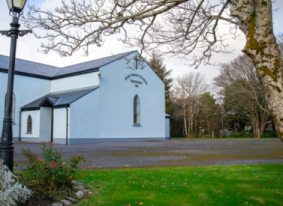 Church of the Holy Family, BallycroyMass Centre - National School – InnisbiggleChristopher J. Ginnelly(098) 49 134 (086) 89 33 278ballycroyparish@gmail.comJames M Cribben, Geesala (087) 64 69 01613th Aug  2023Weekly Mass ScheduleIntentionsWed 16th Aug:   10amMass – All welcomeThur 17th Aug:   12noon Mass – People of the ParishFri 18th Aug:       10amSeamus Cafferkey (Castlehill)Readers ScheduleReaders ScheduleReadersEucharistic MinistersSun 13th  Aug 2023  11.30amSun 13th  Aug 2023  11.30amFamilyPeggy GintySat 19th  Aug 2023  8pmSat 19th  Aug 2023  8pmFamilyBernie ShanahanSun 27th  Aug 2023  11.30amSun 27th  Aug 2023  11.30amFamilyMarian MastersonSat 2nd  Sept 2023  8pm Sat 2nd  Sept 2023  8pm Family Bernie HoughSun 10th  Sept 2023  11.30amSun 10th  Sept 2023  11.30amFamily Noreen GrealisAltar Society Schedule:  Thanks  Marian Cafferkey, Bernie McGowan, Tracey Conway, Caroline Corrigan - G2,  for last week’s workAltar Society Schedule:  Thanks  Marian Cafferkey, Bernie McGowan, Tracey Conway, Caroline Corrigan - G2,  for last week’s workAltar Society Schedule:  Thanks  Marian Cafferkey, Bernie McGowan, Tracey Conway, Caroline Corrigan - G2,  for last week’s workAltar Society Schedule:  Thanks  Marian Cafferkey, Bernie McGowan, Tracey Conway, Caroline Corrigan - G2,  for last week’s workWeek to 20th AugKathleen Rowland:  Anne McManamon, Josiphene. Keane, Grace Grealis - G3Kathleen Rowland:  Anne McManamon, Josiphene. Keane, Grace Grealis - G3Kathleen Rowland:  Anne McManamon, Josiphene. Keane, Grace Grealis - G3Week to 27th AugChristina Togher: Margaret  Keane, Mary Conway, Katie Campbell - G4Christina Togher: Margaret  Keane, Mary Conway, Katie Campbell - G4Christina Togher: Margaret  Keane, Mary Conway, Katie Campbell - G4Week to 3rd SeptPatricia Grealis: Mary  Sweeney (Tar), Marie McGowan, Joan Campbell - G1Patricia Grealis: Mary  Sweeney (Tar), Marie McGowan, Joan Campbell - G1Patricia Grealis: Mary  Sweeney (Tar), Marie McGowan, Joan Campbell - G1Week to 10th SeptMarian Cafferkey, Bernie McGowan, Noreen Ruddy, Caroline Corrigan - G2Marian Cafferkey, Bernie McGowan, Noreen Ruddy, Caroline Corrigan - G2Marian Cafferkey, Bernie McGowan, Noreen Ruddy, Caroline Corrigan - G2Week to 17th SeptKathleen Rowland:  Anne McManamon, Josiphene. Keane, Grace Grealis - G3Kathleen Rowland:  Anne McManamon, Josiphene. Keane, Grace Grealis - G3Kathleen Rowland:  Anne McManamon, Josiphene. Keane, Grace Grealis - G3